瑞慈体检中心检前需知尊敬的贵宾：您好！感谢您选择瑞慈体检，我们将竭尽全力守护您的健康！一、 体检预约:服务是瑞慈体检最重要的核心竞争力，我们提倡“体检预约制”，请您务必通过以下渠道提前预约，便于我们充分准备，保证体检服务无微不至。如您自行前往体检，请提前 3-5 个工作日预约	瑞慈集团微信号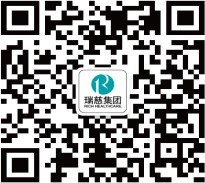 关注瑞慈官方微信：瑞慈集团，或扫描右侧二维码（预约账号：自己身份证号	密码：身份证后四位）通过瑞慈集团官网的上海理工大学体检预约专区，进行网上预约打开登录网址登录：（登录名：自己身份证号	密码：身份证后四位）3.拨打瑞慈全国客服热线：4001-688-188	工作时间（8：00-17.30）4.预约专员电话：潘小姐 13918207119	蔡小姐 15000939978二．瑞慈医疗集团各直营体检中心地址：三．检后服务：体检报告：体检完成后 5 个工作日，可通过瑞慈集团官方微信、帮忙医 APP 查询电子版体检报告； 医疗增值服务：您还可以通过帮忙医 APP 轻松预约上海三甲医院名医进行看诊， 享受无需排队且环境私密的一对一优质特需医疗服务。瑞慈医疗集团上海地区各直营体检中心一览表瑞慈医疗集团上海地区各直营体检中心一览表瑞慈医疗集团上海地区各直营体检中心一览表瑞慈医疗集团上海地区各直营体检中心一览表瑞慈医疗集团上海地区各直营体检中心一览表序号体检中心名称休息日体检中心地址低剂量 CT 品牌及数量1上海瑞慈张江体检中心周三浦东新区张江高科技园区张东路 1388 号 15 号楼通用 GE	2 台2上海瑞慈奉贤体检中心周三奉贤区金海公路 6055 号 33 号楼飞利浦	2 台3上海瑞慈金桥体检中心周四浦东新区金皖路 199 号 1 幢 A 栋 201-205 室飞利浦	2 台4上海瑞慈杨浦体检中心周四杨浦区国定路 323 号 3 号湾广场 3 号楼创业大厦 14 楼通用 GE	2 台5上海瑞慈陆家嘴体检中心周一浦东新区浦东南路 256 号华夏银行大厦 3 楼通用 GE	1 台6上海瑞慈宝山体检中心周三宝山区共和新路 4727 号新陆大厦 11-12 楼通用 GE	1 台7上海瑞慈普陀体检中心周一普陀区金沙江路 1628 弄绿洲中环中心商务广场 8 号楼 3 楼通用 GE	2 台8上海瑞慈松江体检中心周四松江区方塔北路 605 号企德天地 5-8 楼通用 GE	1 台9上海瑞慈青浦体检中心周二青浦区公园东路 1289 弄富绅大厦 26 号 3、5、6 楼通用 GE	2 台10上海瑞慈漕河泾体检中心周三徐汇区宜山路 1388 号民润大厦 3 楼通用 GE	2 台11上海瑞慈徐汇体检中心周二徐汇区斜土路 2899 号光启文化广场 B 幢 7 楼通用 GE	1 台12上海瑞慈福山路体检中心周二浦东新区福山路 450 号新天国际大厦 2 楼飞利浦	2 台13上海瑞慈静安体检中心全年无休静安区江宁路 212 号凯迪克大厦 3 楼通用 GE	2 台14上海瑞慈闵行体检中心周四闵行区七莘路 2099 弄华友大厦 1-2 楼通用 GE	1 台15上海瑞慈嘉定体检中心周二嘉定区永盛路 1200 弄 51 号志昶大厦 2-3 楼通用 GE	1 台体检A 套餐体检A 套餐体检A 套餐体检A 套餐体检A 套餐体检A 套餐体  检  项 目体  检  项 目临  床  意 义男性女未婚女已婚一般检查身高、体重、体重指数（BMI） 血压（BP）、脉搏（P）体重是否正常，有无体重不足、超重或肥胖；有无血压脉搏异常等★★★内科心、肺听诊，腹部触诊心肺有无异常 肝脾有无肿大、腹部有无包块等★★★外科浅表淋巴结，甲状腺、乳房、脊柱、四肢、外生殖器、前列腺、肛肠指检、皮肤等淋巴结有无肿大，甲状腺、乳房、外★★★眼科视力(必选）视力是否正常★★★眼科外眼(必选）眼外观是否正常，有无沙眼、结膜炎等★★★眼科眼底眼底有无黄斑变性和动脉硬化等★★★耳、鼻、喉外耳道、鼓膜、鼻腔、鼻中隔、扁桃体、咽部耳、鼻、咽（如中耳炎、鼓膜穿孔、扁桃体肿大）有无异常等★★★妇科（已婚项目）常规检查（必选）女性生殖器有无异常病变，有无宫颈及阴道感染//★妇科（已婚项目）白带常规（必选）女性生殖器有无异常病变，有无宫颈及阴道感染//★妇科（已婚项目）TCT（液基博片细胞学检查）宫颈癌筛查//★妇科（已婚项目）HPV-DNA(16/18)16 型和 18 型高危型人乳头瘤病毒感染的辅助诊断，发现宫颈癌的高危人群。//★血常规检查白细胞、红细胞、血小板等可提示：小细胞性贫血，巨幼细胞贫血，恶性贫血，再生障碍性贫血，溶血性贫血，白血病，粒细胞减少，血小板减少，淋巴细胞减少，感染等。★★★肝功能丙氨酸氨基转氨酶（ALT）是肝细胞受损最敏感的指标，升高可提示肝胆系统疾病： 如急性传染性肝炎、中毒性肝炎、药物中毒性肝炎等★★★肝功能谷草转氨酶（AST）是肝细胞受损最敏感的指标，升高可提示肝胆系统疾病： 如急性传染性肝炎、中毒性肝炎、药物中毒性肝炎等★★★肝功能谷氨酰转肽酶(GGT)是肝细胞受损最敏感的指标，升高可提示肝胆系统疾病： 如急性传染性肝炎、中毒性肝炎、药物中毒性肝炎等★★★肝功能碱性磷酸酶(ALP)是肝细胞受损最敏感的指标，升高可提示肝胆系统疾病： 如急性传染性肝炎、中毒性肝炎、药物中毒性肝炎等★★★肝功能总胆红素(TBil)胆红素升高提示有黄疸★★★肾功能尿素氮（必选）用于诊断肾功能异常，痛风，高尿酸血症等。可提示：嘌呤代谢有无异常如高尿酸血症、痛风及肾脏功能损害★★★肾功能肌酐（必选）用于诊断肾功能异常，痛风，高尿酸血症等。可提示：嘌呤代谢有无异常如高尿酸血症、痛风及肾脏功能损害★★★肾功能尿 酸 UA用于诊断肾功能异常，痛风，高尿酸血症等。可提示：嘌呤代谢有无异常如高尿酸血症、痛风及肾脏功能损害★★★血脂总胆固醇(TC)脂肪肝，胆管炎，胆囊炎，药物中毒性肝炎，酒精性肝炎和黄疸等★★★血脂甘油三脂（TG）血脂升高是导致高血压、冠心病、心肌梗塞、动脉粥样硬化的高度危险因素★★★血脂高密度脂蛋白(HDL)对血管有保护作用。血中含量低则易患血管硬化★★★血脂低密度脂蛋白(LDL)LDL 升高时冠心病、心肌梗塞、脑血管疾病和动脉硬化的高度危险因素★★★血脂动脉粥样硬化指数(动脉粥样硬化指数升高，发生冠心病的危险性也升高★★★血糖空腹血糖从血糖水平了解是否有低血糖、糖尿病.了解血糖控制情况★★★血糖糖化血红蛋白（HbA2C）测定可反映检查前 1-2 个月的血糖水平，是糖尿病的筛查指标★★★心血管疾病检查同型半胱氨酸（HCY）心血管疾病的重要指标★★★甲状腺功能3 项T3、T4、TSH诊断甲状腺机能亢进或甲状腺机能低下等疾病★★★免疫测定血沉（ESR）血沉又称红细胞沉降率，是指红细胞在一定条件下沉降的速度血沉增快，血沉检查对机体有无炎症具有一定的参考诊断和治疗价值。★★★免疫测定超敏 C 反应蛋白(HS-CRP)判断组织损伤的敏感指标，也是心血管炎症病变的生物标志物。在冠心病、脑卒中、周围血管栓塞等疾病的诊断和预测中发挥重要的作用。★★★肿瘤标志物（TM20）肿瘤标志物检测(男 TM20)(升级至 20 项）TM20（男）（AFP、CEA、t-PSA、f-PSA、f-PSA/t-PSA、CA199、CA153、CA50、NSE、β2-MG、HGH、SF、CA724、CYFRA21-1、CA242、SCC、AFU、PG-Ⅰ、PG-Ⅱ、CT、EB 病毒衣壳抗原 IgA 抗体）通过 20 种肿瘤标志物的特异性抗体组合检测，有利于对原发性及转移性肝癌、胰腺癌、胃癌、结肠癌、肺癌、淋巴瘤、前列腺癌、睾丸癌、鼻咽癌、甲状腺癌等多项肿瘤的辅助诊断及疗效检测。★//肿瘤标志物（TM20）肿瘤标志物检测(女 20 项)(已升级至 TM20 项）TM20（女）（AFP、CEA、CA199、CA125、CA153、CA50、NSE、SF、CA724、HGH、β2-MG、CYFRA21-1、CA242、β-HCG、SCC、HE4、AFU、PG-Ⅰ、PG-Ⅱ、EB 病毒衣壳抗原 IgA 抗体）通过 20 种肿瘤标志物的特异性抗体组合检测，有利于对原发性及转移性肝癌、胰腺癌、胃癌、结肠癌、肺癌、淋巴瘤、乳腺癌、卵巢癌、子宫颈癌、鼻咽癌等多项肿瘤的辅助诊断及疗效检测。/★★尿常规颜色、比重、酸碱度、尿糖、隐血、尿胆素、尿胆原、胆红素、尿蛋白、亚硝酸盐、尿沉渣检查可提示有无泌尿系统疾患：如急、慢膀胱炎，尿道炎，肾病综合征，狼疮性肾炎，血红蛋白尿，性肾炎，肾盂肾炎， 膀胱炎，尿道炎，肾病综合征，狼疮性肾炎，血红蛋白尿， 肾梗塞、肾小管重金属盐及药物导致急性肾小管坏死，肾或膀胱肿瘤以及有无尿糖等★★★静态心电图（ECG）十二导心电图用于心律失常（如早搏、传导障碍等）、心肌缺血、心肌梗塞、心房、心室肥大等诊断★★★低剂量螺旋CT胸 部 CT低剂量螺旋 CT 扫描方案是通过优化扫描参数，改变管电流、管电压和螺距等来降低辐射剂量，胸部扫描辐射剂量仅为常规 CT 的 20％左右。低剂量螺旋 CT 对肺部筛查有助于发现早期肺癌，特别是周围型肺癌，其诊出率约为胸片的 10 倍。因其较少的辐射剂量，有效的降低了医源性辐射引起的恶性病变的风险。★★★高清彩色多普勒 B 超肝胆脾胰肾检查各脏器有无形态学改变及占位性病变（肿瘤、结石、炎症等）。★★★高清彩色多普勒 B 超甲状腺检查甲状腺是否有结节、囊肿或肿瘤等★★★高清彩色多普勒 B 超前列腺检查前列腺是否有增生或肿瘤。★//高清彩色多普勒 B 超乳房（双侧）检查乳腺是否有肿块或乳腺癌。/★★高清彩色多普勒 B 超子宫及附件检查子宫及附件是否有肿瘤或卵巢囊肿。/★/高清彩色多普勒 B 超阴超（已婚项目）检查子宫及附件是否有肿瘤或卵巢囊肿。//★幽门螺旋杆菌检测C14 哈 气（升级至呼气 C13）判断胃内有无该细菌感染，此感染与胃炎、消化性溃疡、胃癌等发病关系密切★★★体检报告电子版、纸质版建立个人终身健康档案★★★营养早餐VIP 早餐品牌牛奶、面包、水果等，具体品种见各体检中心安排★★★体检 B 套餐体检 B 套餐体检 B 套餐体检 B 套餐体检 B 套餐体检 B 套餐体  检  项 目体  检  项 目临  床  意 义男性女未婚女已婚一般检查身高、体重、体重指数（BMI） 血压（BP）、脉搏（P）体重是否正常，有无体重不足、超重或肥胖；有无血压脉搏异常等★★★内科心、肺听诊，腹部触诊心肺有无异常 肝脾有无肿大、腹部有无包块等★★★外科浅表淋巴结，甲状腺、乳房、脊柱、四肢、外生殖器、前列腺、肛肠指检、皮肤等淋巴结有无肿大，甲状腺、乳房、外生殖器、前列腺、肛肠有无异常、四肢脊柱有无畸形等★★★眼科视力(必选）视力是否正常★★★眼科外眼(必选）眼外观是否正常，有无沙眼、结膜炎等★★★眼科眼底眼底有无黄斑变性和动脉硬化等★★★眼科裂隙灯检查眼角膜和晶状体有无病变（如白内障）等。★★★眼科眼压了解眼压是否正常，眼压高可能患有青光眼病。★★★耳、鼻、喉外耳道、鼓膜、鼻腔、鼻中隔、扁桃体、咽部耳、鼻、咽（如中耳炎、鼓膜穿孔、扁桃体肿大）有无异常等★★★妇科（已婚项目）常规检查（必选）女性生殖器有无异常病变，有无宫颈及阴道感染//★妇科（已婚项目）白带常规（必选）女性生殖器有无异常病变，有无宫颈及阴道感染//★妇科（已婚项目）TCT（液基博片细胞学检查）宫颈癌筛查//★妇科（已婚项目）HPV-DNA(16/18)16 型和 18 型高危型人乳头瘤病毒感染的辅助诊断，发现宫颈癌的高危人群。//★血常规检查白细胞、红细胞、血小板等可提示：小细胞性贫血，巨幼细胞贫血恶性贫血，再生障碍性贫血，溶血性贫血，白血病，粒细胞减少，血小板减少淋巴细胞减少，感染等。★★★肝功能丙氨酸氨基转氨酶（ALT）是肝细胞受损最敏感的指标，升高可提示肝胆系统疾病：如急性传染性肝炎、中毒性肝炎、药物中毒性肝炎等★★★肝功能谷草转氨酶（AST）是肝细胞受损最敏感的指标，升高可提示肝胆系统疾病：如急性传染性肝炎、中毒性肝炎、药物中毒性肝炎等★★★肝功能谷氨酰转肽酶(GGT)是肝细胞受损最敏感的指标，升高可提示肝胆系统疾病：如急性传染性肝炎、中毒性肝炎、药物中毒性肝炎等★★★肝功能碱性磷酸酶(ALP)是肝细胞受损最敏感的指标，升高可提示肝胆系统疾病：如急性传染性肝炎、中毒性肝炎、药物中毒性肝炎等★★★肝功能总胆红素(TBil)胆红素升高提示有黄疸★★★肾功能尿素氮（必选）用于诊断肾功能异常，痛风，高尿酸血症等。可提示：嘌呤代谢有无异常如高尿酸血症、痛风及肾脏功能损害★★★肾功能肌酐（必选）用于诊断肾功能异常，痛风，高尿酸血症等。可提示：嘌呤代谢有无异常如高尿酸血症、痛风及肾脏功能损害★★★肾功能尿酸 UA用于诊断肾功能异常，痛风，高尿酸血症等。可提示：嘌呤代谢有无异常如高尿酸血症、痛风及肾脏功能损害★★★血脂总胆固醇(TC)脂肪肝，胆管炎，胆囊炎，药物中毒性肝炎，酒精性肝炎和黄疸等★★★甘油三脂（TG）血脂升高是导致高血压、冠心病、心肌梗塞、动脉粥样硬化的高度危险因素★★★高密度脂蛋白(HDL)对血管有保护作用。血中含量低则易患血管硬化★★★低密度脂蛋白(LDL)LDL 升高时冠心病、心肌梗塞、脑血管疾病和动脉硬化的高度危险因素★★★动脉粥样硬化指数动脉粥样硬化指数升高，发生冠心病的危险性也升高★★★血糖空腹血糖从血糖水平了解是否有低血糖、糖尿病.了解血糖控制情况等★★★血糖糖化血红蛋白（HbA2C）测定可反映检查前 1-2 个月的血糖水平，是糖尿病的筛查指标★★★心血管疾病检查同型半胱氨酸（HCY）心血管疾病的重要指标★★★甲状腺功能3 项T3、T4、TSH诊断甲状腺机能亢进或甲状腺机能低下等疾病★★★免疫测定血沉（ESR）血沉又称红细胞沉降率，是指红细胞在一定条件下沉降的速度血沉增快，血沉检查对机体有无炎症具有一定的参考诊断和治疗价值。★★★免疫测定超敏 C 反应蛋白(HS-CRP)判断组织损伤的敏感指标，也是心血管炎症病变的生物标志物。在冠心病、脑卒中、周围血管栓塞等疾病的诊断和预测中发挥重要的作用。★★★肿瘤标志物（TM20）肿瘤标志物检测(男 TM20)(升级至 20 项）TM20（男）（AFP、CEA、t-PSA、f-PSA、f-PSA/t-PSA、CA199、CA153、CA50、NSE、β2-MG、HGH、SF、CA724、CYFRA21-1、CA242、SCC、AFU、PG-Ⅰ、PG-Ⅱ、CT、EB 病毒衣壳抗原 IgA 抗体）通过 20 种肿瘤标志物的特异性抗体组合检测，有利于对原发性及转移性肝癌、胰腺癌、胃癌、结肠癌、肺癌、淋巴瘤、前列腺癌、睾丸癌、鼻咽癌、甲状腺癌等多项肿瘤的辅助诊断及疗效检测。★//肿瘤标志物（TM20）肿瘤标志物检测(女 TM20)(升级至 20 项）TM20（女）（AFP、CEA、CA199、CA125、CA153、CA50、NSE、SF、CA724、HGH、β2-MG、CYFRA21-1、CA242、β-HCG、SCC、HE4、AFU、PG-Ⅰ、PG-Ⅱ、EB 病毒衣壳抗原 IgA 抗体）通过 20 种肿瘤标志物的特异性抗体组合检测，有利于对原发性及转移性肝癌、胰腺癌、胃癌、结肠癌、肺癌、淋巴瘤、乳腺癌、卵巢癌、子宫颈癌、鼻咽癌等多项肿瘤的辅助诊断及疗效检测。/★★尿常规颜色、比重、酸碱度、尿糖、隐血、尿胆素、尿胆原、胆红素、尿蛋白、亚硝酸盐、尿沉渣检查可提示有无泌尿系统疾患：如急、慢性肾炎，肾盂肾炎，膀胱炎，尿道炎，肾病综合征，狼疮性肾炎，血红蛋白尿， 肾梗塞、肾小管重金属盐及药物导致急性肾小管坏死，肾或膀胱肿瘤以及有无尿糖等★★★静态心电图（ECG）十二导心电图用于心律失常（如早搏、传导障碍等）、心肌缺血、心肌梗塞、心房心室肥大等诊断★★★ＤＲ不出片胸部正位检查有无肺炎、肺气肿、肺结核、肺癌及心脏、主动脉、纵膈、横膈疾病等★★★高清彩色多普勒 B 超肝胆脾胰肾检查各脏器有无形态学改变及占位性病变（肿瘤、结石、炎症等）。★★★高清彩色多普勒 B 超甲状腺检查甲状腺是否有结节、囊肿或肿瘤等★★★高清彩色多普勒 B 超前列腺检查前列腺是否有增生或肿瘤。★//高清彩色多普勒 B 超乳房（双侧）检查乳腺是否有肿块或乳腺癌。/★★高清彩色多普勒 B 超子宫及附件检查子宫及附件是否有肿瘤或卵巢囊肿。/★/高清彩色多普勒 B 超阴超（已婚项目）检查子宫及附件是否有肿瘤或卵巢囊肿。//★高清彩色多普勒 B 超颈动脉彩超检查/心超了解颈部血管病变，狭窄程度、颈动脉硬化和颈动脉血流情况★★★骨密度检测骨密度诊断骨质疏松，预测骨折危险性★★★体检报告电子版、纸质版建立个人终身健康档案★★★营养早餐VIP 早餐品牌牛奶、面包、水果等，具体品种见各体检中心安排★★★